Bangladesh Red Crescent Society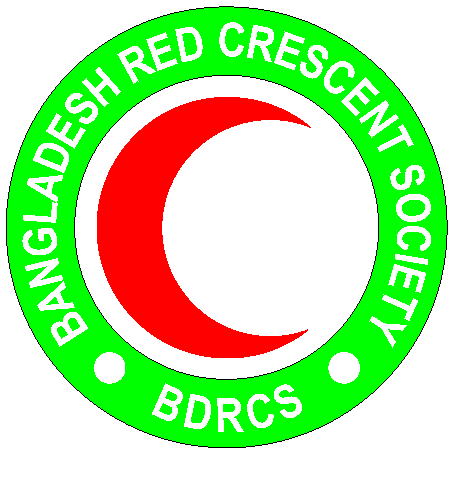 National Headquarters684-686, Red Crescent Sarak, Bara Mogh Bazar, Dhaka-1217Vacancy AnnouncementJob title		:	Technical Project Assistant (Contractual)Contract period		:	Upto March 2019 (possibility of extension)Salary			:	NegotiableAge			:	36 years maximum (age limit will be relaxed in case of potential candidate)Reportable to		:	Project Officer or equivalentDuty station		:	Cox’s BazarPurpose:The overall responsible of the Technical Project Assistant of ECHO DRR project is to implement in close coordination with his / her supervisor project activities at Camp and host communities at Teknaf/Ukhia in Cox’s Bazar. She / he will be responsible for organizing and facilitating workshops, meetings, trainings and drills and others project assigned tasks.Roles and Responsibility:Under the supervision of the Project officer/equivalent and in close coordination with the Senior project officer:Co-responsible for the implementation of ECHO DRR project activities at camp and host community in line with defined action plan and in very close coordination with BDRCS PMO and BDRCS Unit Cox’s BazarOrganizing and implementing the project activitiesOrganizing workshops, meetings / sessions, trainings, rallies, awareness raising, contingency planning etc. at camp and host community.Organizing drills and simulations at camp and host community. Work with CiC, camp focal, Union Parishad and other relevant stakeholders, like the for defined project activities and to ensure a linkage between different stakeholders of the projectEnsure women’s full and effective participation in project activitiesSupervise and provide necessary support to volunteersParticipate in project related meetings/trainings/workshop.Collaborate with other Partners of the project (IFRC, ARC, IOM, UNDP etc.) at field levelProvide regular updates and write regular reportsPerform any other duty as assigned by supervisorGeneral responsibilitiesWork towards the achievement of BDRCS / GRC goals in Bangladesh, operating through effective coordination and lateral relations and teamworkTo abide by and work in accordance with the Red Cross / Red Crescent principles and valuesTo ensure understanding of roles, responsibilities, lateral relations and accountabilitiesTo maintain an efficient and harmony working environment among employees, partners and managersPerform proactively and to follow any other tasks assigned by the supervisorPerson Specification:Education and experience:Graduate in Social work, development studies, disaster management or relevant disciplineAt least 3 years working experiences in related field or 5 years RC/RC volunteersExperience in working in Cox’s BazarExperiences in emergency preparedness, contingency planning, emergency responseSkills and knowledge:Valid driving license for motorcycle is preferredRequired fluent in Bangla and EnglishRequired good command of MS software: Excel, Word, OutlookStrong organizing, training and communication skillsAbility to motivate and to lead staff/volunteers by examplePersonal qualities:Adhere to the 7 fundamental principles of Red Cross and Red Crescent movementAct at all times in accordance with the Code of ConductSound interpersonal and organizational skillHigh level of attention to details in all respect of work responsibilitiesWillingness and ability to learn, flexibility and adaptabilityAbility to get on well with a wide variety of peopleExcellent team player and gender sensitiveIntegrity and high standards of personal conductLateral relationships:Establish and ensure effective working relationships with members in the team of GRC/IFRC, PNSs, PMO team and respective RC unit